Karta 1Dorysuj biedronkom kropki, tak by każda miała po 6 kropek.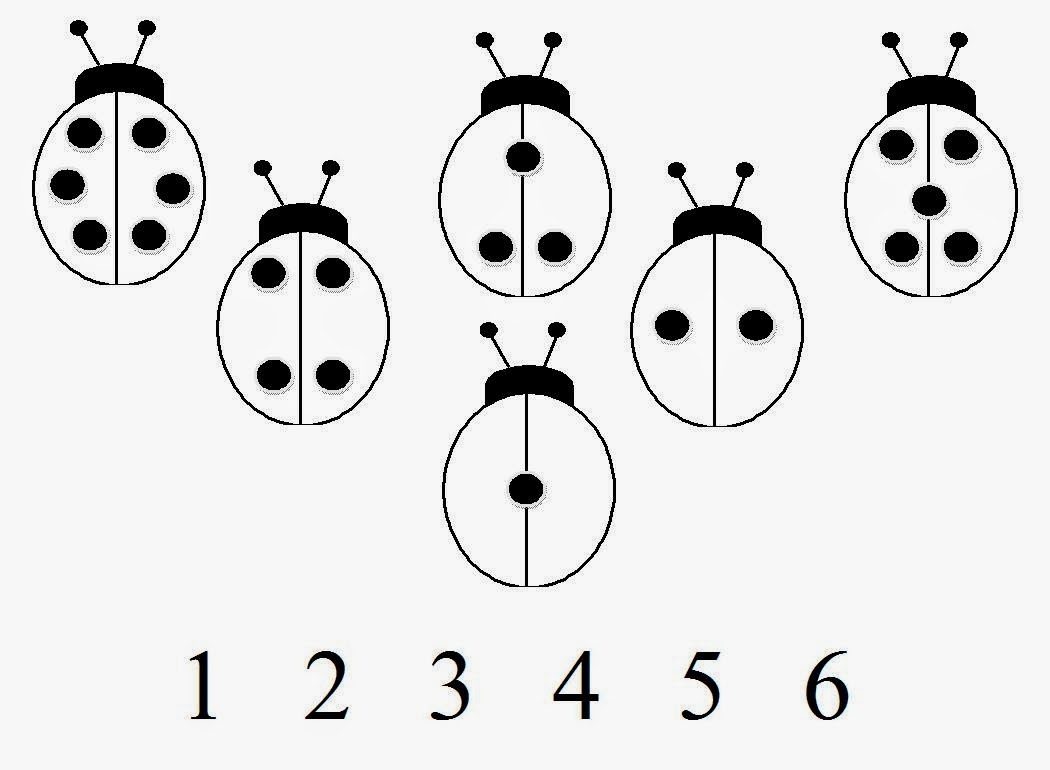 